Morning maths wk 7 day 5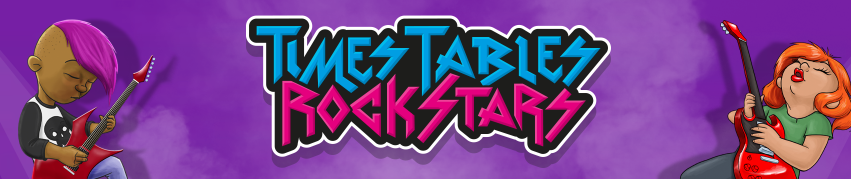 Log onto the TT rock stars and spend 10 minutes working on your timetables. Focus on tables 7,8 and 12.